รายงานสรุปการขยายผลการดำเนินงานของมูลนิธิโครงการสารานุกรมไทยสำหรับเยาวชน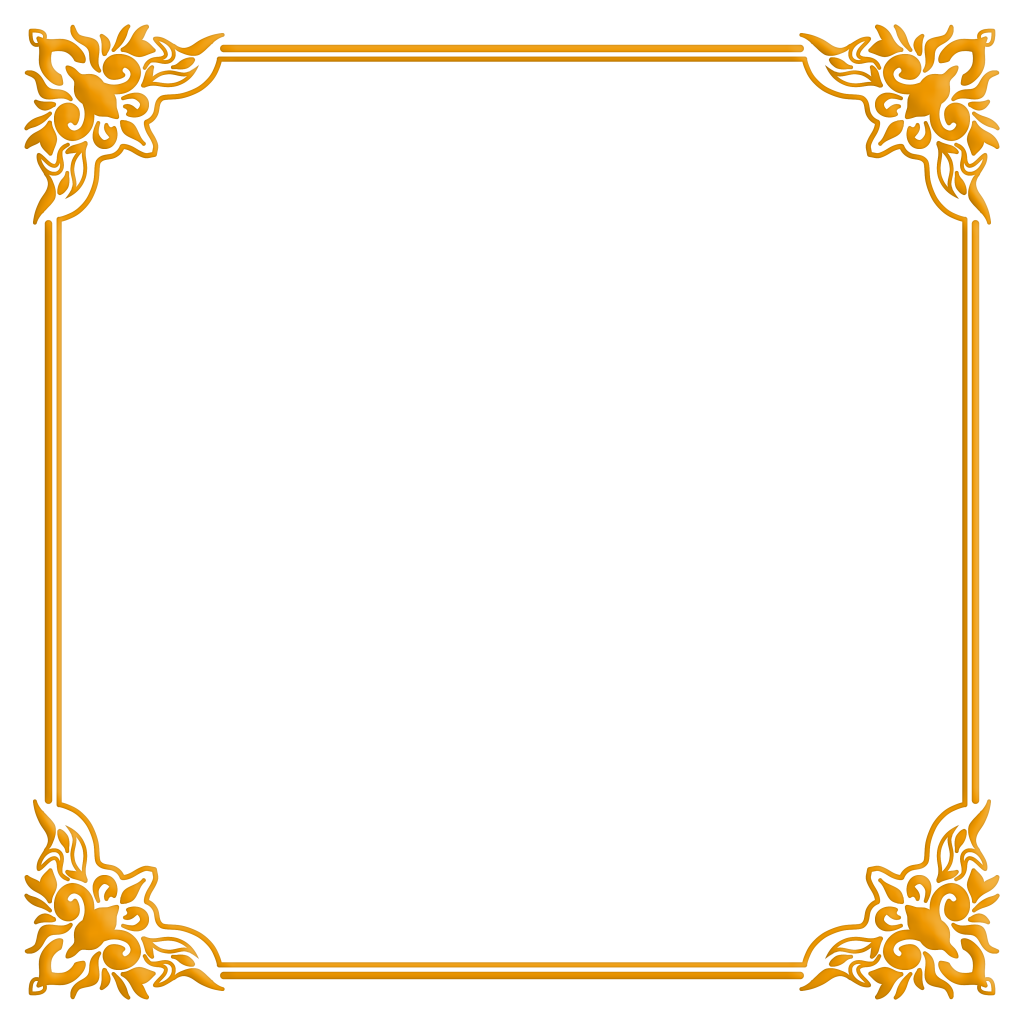 โดยพระราชประสงค์ในพระบาทสมเด็จพระบรมชนกาธิเบศร มหาภูมิพลอดุลยเดชมหาราช บรมนาถบพิตรจังหวัด..................................                                                                                                           ขอรับรองว่าข้อมูลถูกต้อง                                                                                                        ลงชื่อ.......................................................                                                                                                              (.......................................................)                                                                                                               (หัวหน้าหน่วยงานหรือผู้ได้รับมอบหมาย)ลำดับการจัดกิจกรรมขยายผลการดำเนินงานของมูลนิธิโครงการสารานุกรมไทยสำหรับเยาวชนฯการจัดกิจกรรมขยายผลการดำเนินงานของมูลนิธิโครงการสารานุกรมไทยสำหรับเยาวชนฯการจัดกิจกรรมขยายผลการดำเนินงานของมูลนิธิโครงการสารานุกรมไทยสำหรับเยาวชนฯการจัดกิจกรรมขยายผลการดำเนินงานของมูลนิธิโครงการสารานุกรมไทยสำหรับเยาวชนฯการจัดกิจกรรมขยายผลการดำเนินงานของมูลนิธิโครงการสารานุกรมไทยสำหรับเยาวชนฯการจัดกิจกรรมขยายผลการดำเนินงานของมูลนิธิโครงการสารานุกรมไทยสำหรับเยาวชนฯการจัดกิจกรรมขยายผลการดำเนินงานของมูลนิธิโครงการสารานุกรมไทยสำหรับเยาวชนฯลำดับช่วงดำเนินการสถานที่ดำเนินการกิจกรรมที่ดำเนินการหน่วยดำเนินการกลุ่มเป้าหมายจำนวนผู้เข้าร่วมกิจกรรมหมายเหตุ